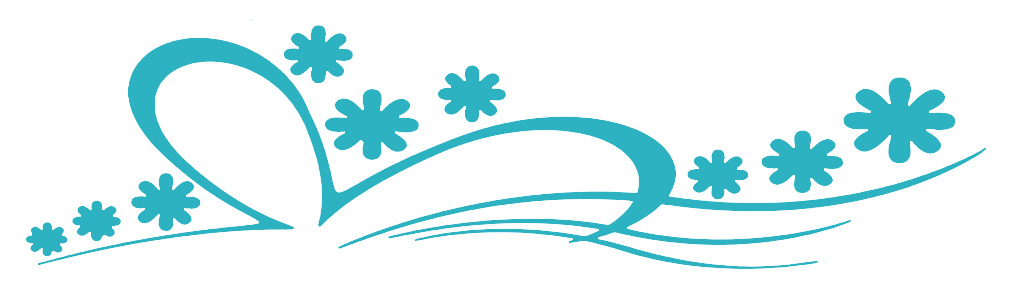 SunMonTueWedThuFriSat12345678910111213141516171819202122232425262728293031January 2021January 2021NOTES:NOTES:Jan 01New Year's DayJan 18M L King DaySunMonTueWedThuFriSat12345678910111213141516171819202122232425262728February 2021February 2021NOTES:NOTES:Feb 14Valentine's DayFeb 15Presidents' DaySunMonTueWedThuFriSat12345678910111213141516171819202122232425262728293031March 2021March 2021NOTES:NOTES:SunMonTueWedThuFriSat123456789101112131415161718192021222324252627282930April 2021April 2021NOTES:NOTES:Apr 02Good FridayApr 04Easter SundaySunMonTueWedThuFriSat12345678910111213141516171819202122232425262728293031May 2021May 2021NOTES:NOTES:May 09Mother's DayMay 31Memorial DaySunMonTueWedThuFriSat123456789101112131415161718192021222324252627282930June 2021June 2021NOTES:NOTES:Jun 04National Donut DayJun 20Father's DaySunMonTueWedThuFriSat12345678910111213141516171819202122232425262728293031July 2021July 2021NOTES:NOTES:Jul 04Independence DayJul 05Independence Day HolidaySunMonTueWedThuFriSat12345678910111213141516171819202122232425262728293031August 2021August 2021NOTES:NOTES:SunMonTueWedThuFriSat123456789101112131415161718192021222324252627282930September 2021September 2021NOTES:NOTES:Sep 06Labor DaySunMonTueWedThuFriSat12345678910111213141516171819202122232425262728293031October 2021October 2021NOTES:NOTES:Oct 11Columbus DayOct 31HalloweenSunMonTueWedThuFriSat123456789101112131415161718192021222324252627282930November 2021November 2021NOTES:NOTES:Nov 11Veterans DayNov 25Thanksgiving DaySunMonTueWedThuFriSat12345678910111213141516171819202122232425262728293031December 2021December 2021NOTES:NOTES:Dec 25Christmas